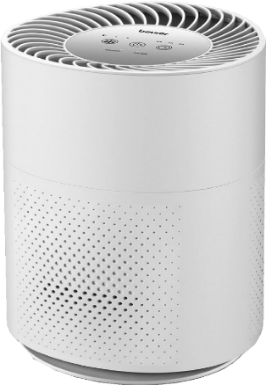                  LR 220		 Uputstvo za upotrebuPažljivo pročitajte ovo uputstvo za upotrebu, sačuvajte ga za kasniju upotrebu,
 učinite ga dostupnim i za druge korisnike i pridržavajte se napomena.Poštovani kupci,Radujemo se što ste se odlučili za jedan proizvod iz našeg asortimana. Mi stojimo iza kvalitetnih i ispitanih proizvoda sa polja toplote, blage terapije, masažera, mjerenja težine, krvnog pritiska, tjelesne temperature, pulsa i zraka.Molimo da ova uputstva pažljivo pročitate, sačuvate ih za kasniju upotrebu i učinite ih dostupnim trećim licima i poštujete upozorenja.Srdačni pozdravi, Vaš Beurer timO uređajuLjudi provode većinu svog vremena u zatvorenom. Zrak u zatvorenom prostoru često je zagađen česticama prašine, polena, životinjskom dlakom, mirisima, štetnim gasovima, kao i raznim bakterijama i virusima. Prečišćivač zraka LR 220 čisti okolišni zrak pomoću troslojnog sistema filtera.Prečišćivač zraka LR 220filtrira zrak kombinovanim filterom (predfilter / HEPA filter H13 / filter s aktivnim ugljem)radi tiho sa tri nivoa snage (noćni režim, načini I i II) i turbo režimomima funkciju tajmera (dva, četiri ili osam sati)pogodan je za sobe veličine 13 m2 1) - 37 m2 2))štedi energijuautomatski se isključuje kada se otvori kućište i ukloni filter.1) (ANSI/AHAM AC-1 2015)
2) (NRCC 54013-2011)Princip čišćenja zraka1. Ventilator prečišćivača zraka usisava kontaminirani zrak.2. Predfilter filtrira veće čestice poput prašine, prljavštine i dlačica.3. HEPA filter zatim filtrira male čestice poput polena, bakterija ili virusa.4. Dalje, filter sa aktivnim ugljem filtrira formaldehid, benzen i druge otrovne gasove i mirise iz okolnog zraka.5. Očišćeni zrak emituje se kroz izlaz za zrak na vrhu prečišćivača zraka u okolni zrak. HEPA H 13 filter ima performanse filtera ≥ 99,95%. To znači da se 99,95% čestica dimenzija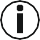  ≥ 0,3 µm (npr. bakterija, virusa i sitne prašine) može filtrirati.Kontaminirani, nefiltrirani zrak može imati sljedeće efekte:Vjerovatnije je da se pojave infekcije i respiratorne bolestiŠteta po zdravlje štetnim gasovimaSadržajUključeno u isporuku					Znakovi i simboliUpotreba u skladu s predviđenom namjenomUpozorenja i sigurnosne napomeneOpis uređajaStavljanje u upotrebuRaspakivanje prečišćivača zrakaPostavljanje prečišćivača zrakaKorištenje uređajaUključivanje prečišćivača zrakaOdabir brzine ventilatoraFunkcija tajmeraZamjena filtraČišćenje i održavanjeČišćenje filtraČišćenje kućištaSkladištenjePribor i zamjenski dijeloviŠta uraditi u slučaju problema?OdlaganjeTehnički podaciGarancija/servisUključeno u isporukuProvjerite je li vanjska strana kartonske ambalaže netaknuta i uvjerite se da je cijeli sadržaj prisutan. Prije upotrebe osigurajte da na uređaju nema vidljivih oštećenja i da je uklonjena sva ambalaža. Ako imate bilo kakve sumnje, ne koristite uređaj i kontaktirajte svog prodavača ili navedenu adresu korisničke službe. 1x prečišćivač zraka1x filter (predfilter / HEPA filter klase H13 / filter sa aktivnim ugljem)1x ove upute za upotrebuZnakovi i simboliSljedeći simboli se koriste na uređaju, u ovim uputama za upotrebu, na ambalaži i na tipskoj pločici uređaja:Upotreba u skladu s predviđenom namjenomOvaj prečišćivač zraka namijenjen je isključivo čišćenju zraka u zatvorenom.Ovaj uređaj smije se koristiti samo u svrhu za koju je dizajniran i na način naveden u uputama za upotrebu. Svaka nepravilna upotreba može biti opasna. Bilo koja druga upotreba koju proizvođač ne preporučuje može dovesti do požara, strujnog udara ili tjelesnih ozljeda. Proizvođač ne snosi odgovornost za štetu nastalu nepravilnom ili nepažnjom upotrebe. UPOZORENJE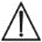 Ukoliko bolujete od teškog oboljenja disajnih puteva ili pluća, tada se prvo posavjetujte sa vašim liječnikom ili ljekarom prije nego počnete koristiti ovaj uređaj.Upozorenja i sigurnosne napomenePažljivo pročitajte ovo uputstvo! Nepoštivanje sljedećih uputa može uzrokovati tjelesne ozljede ili oštećenja imovine. UPOZORENJEAmbalažu uređaja držite dalje od dometa djece. U suprotnom postoji opasnost od gušenja.Strujni udar UPOZORENJEKao i kod svih električnih uređaja, i ovaj uređaj koristite pažljivo i oprezno, kako biste izbjegli opasnosti izazvane električnim udarom. Ne koristite uređaj ako postoje vidljiva oštećenja uređaja ili dodatne opreme (npr. ako su kabel ili mrežni utikač oštećeni, ako se ventilator motora ne okreće, nakon kvara uređaja ili ako je pao ili oštećen na bilo koji način. U svakom slučaju, kontaktirajte službu za korisnike).Uređajem upravljajte samo pod naponom naznačenim na uređaju (pločica s podacima nalazi se na poleđini uređaja).Ne koristite uređaj tokom oluje.U slučaju kvara ili operativnih smetnji, odmah isključite uređaj i iskopčajte ga iz mrežne utičnice.Ne povlačite kabel ili uređaj da biste odspojili utikač iz utičnice.Uređaj nikada nemojte držati ili nositi za kabel. Držite kablove dalje od vrućih površina.Uvijek isključite uređaj prije odspajanja utikača.Nikada ne odspajajte mrežni utikač mokrim ili vlažnim rukama.Da biste izbjegli rizik od požara ili električnog udara, priključite uređaj izravno u odgovarajuću utičnicu.NE potapajte u vodu ili druge tečnosti kako biste se zaštitili od električnih opasnosti. Ne koristiti u blizini vode.Djeca ne mogu procijeniti opasnosti povezane s upotrebom električnih uređaja. Stoga uvijek nadgledajte djecu kad su u blizini uređaja.Pročišćivač vazduha uvijek isključite iz struje prije nego što ga premjestite, otvorite kućište, promijenite ili očistite filtere ili kada pročiščivač zraka nije u upotrebi.Ne stavljajte nikakve predmete u otvore uređaja ili u rotirajuće dijelove. Osigurajte da se pokretni dijelovi mogu stalno kretati slobodno. Nikada ne ispuštajte predmete u otvore uređaja.Nemojte rukovati uređajem napolju.Nikada nemojte blokirati otvore za zrak ili rešetke/izlaze i nemojte postavljati uređaj na meku površinu, poput kreveta ili sofe, jer bi to moglo dovesti do prevrtanja i začepljenja ulaza ili izlaza zraka.Ne stavljajte NIKAKVE predmete na uređaj.NEMOJTE provlačiti kabel ispod tepiha.NEMOJTE pokrivati kabel tepisima ili bilo čime sličnim.NEMOJTE provlačiti kabel ispod namještaja ili uređaja.NEMOJTE provoditi kabel po mjestima gdje se mnogo krećete.Postavite kabel tako da ne predstavlja opasnost od putovanja.NEMOJTE pokušavati popraviti ili prilagoditi nikakve električne ili mehaničke funkcije na ovom uređaju. Ako to učinite, poništava se garancija. Unutar uređaja nema dijelova koje korisnik može servisirati (osim zamjene filtra za isparavanje). Sve radove održavanja mora izvoditi samo stručno osoblje.Da biste smanjili rizik od požara ili električnog udara, nemojte koristiti ovaj uređaj sa SSD regulatorom brzine.Pazite da otvori uređaja i kabel ne dođu u kontakt s vodom, parom ili drugim tekućinama.Nikada ne posežite za uređajem ukoliko je pao u vodu. Odmah izvucite mrežni adapter ili kabel iz zidne utičnice.Opasnost od požaraUPOZORENJEPostoji opasnost od požara ako se uređaj koristi nepravilno ili se ova uputstva za upotrebu zanemaruju.Nikada ne upotrebljavajte uređaj ispod pokrivača, kao što je deka, jastuk, itd.Nikada ne upotrebljavajte uređaj u blizini benzina ili drugih lahko zapaljivih supstanci.Da biste smanjili rizik od požara, ne stavljajte kabl blizu uređaja za grijanje, na mjesto podnog grijanja ili blizu peći.Ne upotrebljavajte uređaj u neposrednoj blizini zapaljivih ili eksplozivnih smjesa gasova.Uređaj držite dalje od izvora toplote, jer se kućište može otopiti i izazvati požar.Popravke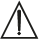 UPOZORENJESamo stručno osoblje može izvoditi popravke na električnim uređajima. Nepravilne popravke mogu korisnike izložiti značajnoj opasnosti. Za popravke kontaktirajte korisničku službu ili ovlaštenog prodavača.Ne otvarajte ventilator.RukovanjeVAŽNONakon svake upotrebe i prije svake radnje čišćenja, isključite uređaj i izvucite kabel iz zidne utičnice.Ne stavljajte nikakve predmete na uređaj.Ne izlažite uređaj visokim temperaturama.Zaštitite uređaj od sunčeve svjetlosti i udara i ne ispuštajte ga.Nikada ne tresite uređaj.Postavite uređaj na čvrstu, ravnu i suhu površinu.Pazite da kabel ne predstavlja opasnost od putovanja.Opis uređaja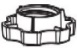 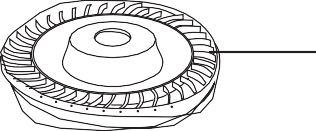 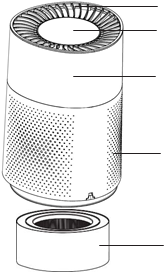 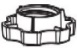 1. Izlaz za zrak2. Kontrolna tabla3. Kućište4. Ulaz za zrak5. Filter (predfilter / HEPA filter H13 / filter sa aktivnim ugljem)Predfilter: Filtrira grubu prašinu i prljavštinu, poput dlačicaHEPA filter H13: Filtrira čestice poput bakterija, virusa, grinja, polena i sitne prašineFilter sa aktivnim ugljem: Za suzbijanje štetnih gasova i neprijatnih mirisa6. Baza kućišta7. Navoj za zamjenu filtraEkran i tipke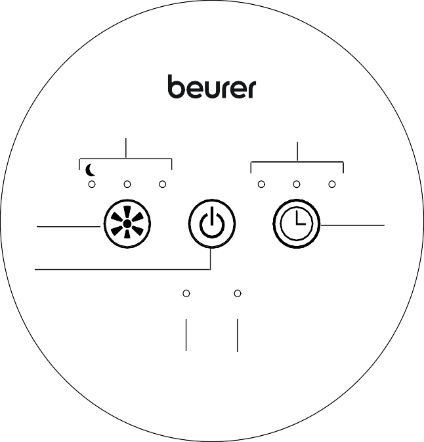 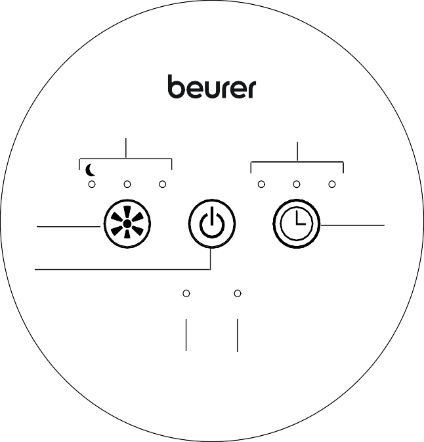 Stavljanje u upotrebuRaspakivanje prečišćivača zraka1. Otvorite kartonsku ambalažu.2. Izvadite uređaj iz kutije, bez da otklanjate plastičnu foliju3. Potom skinite sve plastične folije. Uklonite kombinovani filter s uređaja (pogledajte dio “Zamjena filtra”) i izvadite filter iz plastične folije. Zatim ponovo umetnite kombinovani filter u uređaj.4. Provjerite da li ima neko oštećenje na uređaju. Ako primijetite štetu, kontaktirajte korisničku službu.Postavljanje prečišćivača zraka1. Postavite prečišćivač zraka na čvrstu i ravnu površinu kako biste spriječili vibracije i buku.VAŽNOAko želite premjestiti prečišćivač zraka, uvijek ga poduprite objema rukama.2. Postavite prečišćivač zraka tako da sa svih strana ima slobodan prostor od 30 cm.3. Uvjerite se da ulaz i izlaz zraka nikada nisu blokirani.
Korištenje uređajaUključivanje prečišćivača zraka1. Slijedite upute u poglavlju „Stavljanje u upotrebu“.2. Uključite mrežni utikač u utičnicu. Pazite da kabel ne predstavlja opasnost od putovanja.3. Pritisnite tipku ON / OFF        za uključivanje prečišćavača zraka. Napomena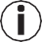 Prečišćivač zraka je na početnom pokretanju postavljen na način I.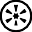 Odabir brzine ventilatora Prečišćivač zraka ima tri stalne brzine ventilatora (način I / način II / noćni režim) i15-minutni turbo režim.Način IVentilator prečišćivača zraka radi pri maloj brzini.Način IIVentilator prečišćivača zraka radi velikom brzinom.Turbo način radaU turbo načinu rada, ventilator prečišćivača zraka radi na najvišim postavkama 15 minuta. I i II počinju svijetliti na ekranu. Nakon 15 minuta, prečišćivač zraka automatski se prebacuje u način I.Noćni režimU noćnom načinu rada, ventilator prečišćivača zraka radi posebno tiho na najnižoj postavci. Osvijetljeni ekran se gasi nakon 5 sekundi. Da biste izašli iz noćnog načina rada, pritisnite bilo koje dugme. Ventilator nastavlja raditi u načinu I.Funkcija tajmera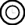 Prečišćivač zraka ima funkciju tajmera pomoću koje možete odrediti broj sati tokom kojih bi prečišćivač zraka trebao raditi prije nego što se automatski isključi. Prečišćivač zraka ima tri vremenska razdoblja: 2h (dva sata), 4h (četiri sata) i 8h (osam sati). Automatsko isključivanje odvija se nakon što protekne podešeno vrijeme u svim načinima brzine ventilatora.Za prebacivanje između pojedinih vremenskih razdoblja, pritisnite tipku TIMER        .Na TIMER ekranu zasvijetli trenutno podešeno vrijeme TIMER-a (2h, 4h ili 8h). Prečišćivač zraka će se automatski isključiti nakon što prođe zadani broj sati.Da biste isključili tajmer, više puta pritisnite tipku TIMER  dok se lampica iznad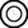 TIMER ekrana ne ugasi. Prečišćivač zraka sada kontinuirano čisti. 	Zamjena filtraTroslojni filter treba zamijeniti novim nakon 4260 radnih sati. Nakon isteka 4260 radnih sati, indikator FILTER zasvijetlit će crveno na zaslonu. Da biste promijenili filter, postupite na sljedeći način:Čišćenje i održavanjeUPOZORENJEPrije čišćenja uvijek osigurajte da je mrežni utikač prečišćivača zraka pravilno odspojen iz utičnice.Čišćenje filtraRedovno čišćenje filtra (jednom mjesečno) preduvjet je za higijenski i besprijekoran rad. Očistite vanjsku stranu filtra nastavkom četke na usisivaču ili suhom krpom.VAŽNOTroslojni filter treba zamijeniti nakon 4260 radnih sati (pogledajte dio „Zamjena filtra“). Troslojni filter se ne može prati.Čišćenje kućištaOčistite kućište prečišćivača zraka vlažnom krpom (vodom ili blagim rastvorom za čišćenje). Ne koristite rastvarače, druga agresivna sredstva za čišćenje / ribanje ili alkohol jer bi površina mogla biti oštećena.SkladištenjeAko uređaj ne planirate koristiti duže vrijeme, preporučujemo da ga očistite i ostavite u originalnom pakovanju u suhom okruženju, osiguravajući da ga dodatni predmeti ne odvagnu.Pribor i zamjenski dijeloviDa biste kupili dodatnu opremu i rezervne dijelove kontaktirajte odgovarajuću adresu usluge (prema spisku adresa usluga) u vašoj zemlji. Dodatna oprema i rezervni dijelovi također su dostupni kod prodavača.Šta uraditi u slučaju problema?OdlaganjeU interesu zaštite okoliša, uređaj nakon isteka vijeka trajanja nemojte bacati u kućno smeće. 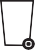 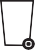 Uređaj odnesite u odgovarajuće sakupljalište u vašoj zemlji.Molimo da se pridržavate lokalnih propisa kod odlaganja ove vrste materijala.Molimo da uređaj odlažete u skladu sa Uredbom za stare električne i elektronske uređaje – WEEE (Waste Electrical and Electronic Equipment). Ukoliko imate dodatnih pitanja molimo da se obratite nadležnom komunalnom poduzeću.Tehnički podaci UPOZORENJE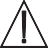  Uređaj je namijenjen samo za kućnu/privatnu upotrebu, a ne za komercijalnu upotrebu.Ovaj uređaj mogu koristiti djeca starija od 8 godina i osobe smanjene fizičke, senzorne ili mentalne sposobnosti ili sa nedostatkom iskustva ili znanja, pod uslovom da su pod nadzorom ili da su im date upute o tome kako sigurno koristiti uređaj, te da su potpuno svjesni rizika upotrebe.Djeca se ne smiju igrati s uređajem.Čišćenje i održavanje uređaja ne smiju obavljati djeca, osim ako su pod nadzorom.Isključite uređaj iz struje tokom čišćenja.Očistite uređaj samo navedenim metodama. Ni u kom slučaju tečnost ne smije ući u ventilator.Ne koristite sredstva za čišćenje na bazi rastvarača.Ako je mrežni priključni kabel ovog uređaja oštećen, mora se baciti. Ako se ne može ukloniti, uređaj se mora baciti.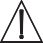 UPOZORENJEObavještenje o upozorenju koje ukazuje na rizik od ozljeda ili oštećenja zdravlja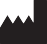 Proizvođač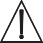 VAŽNOSigurnosna napomena koja ukazuje na moguća oštećenja uređaja/dodatne opreme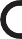 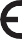  CE oznakaOvaj proizvod zadovoljava zahtjeve važećih evropskih i nacionalnih direktiva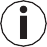  Informacije o proizvoduNapomena o važnim informacijama.

  20
 PAP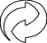 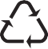 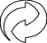 Ambalažu odložite na ekološki prihvatljiv način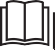 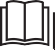  Pročitajte uputstvo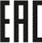 Proizvodi evidentno ispunjavaju zahtjeve Tehničkih propisa EAEU-aOdlaganje u skladu s Uredbom EZ za stare elektronske i elektroničke uređaje – WEEE (Waste Electrical and Electronic Equipment)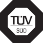 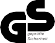 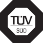 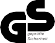 Sigurnosna oznaka “Geprüfte Sicherheit”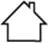  Koristiti samo u zatvorenim  prostorijamaUređaj je dvostruko zaštićen i na taj način odgovara klasi zaštite 21 Tipka ON/OFF Za uključivanje / isključivanje uređaja5  FILTER indikatorIndikator FILTER automatski se pali nakon 4260 sati rada i signalizira da se filter mora zamijeniti.2 Tipka FAN SPEEDZa podešavanje brzine ventilatora6 Tipka TIMER  Da biste uključili i odabrali tajmer3 FAN SPEED prikaz I	= mala brzina ventilatoraII	= velika brzina ventilatoraI & II = turbo način	= noćni režim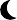 7 TIMER display2h = 2-satno trajanje tajmera4h = 4-satno trajanje tajmera8h = 8-satno trajanje tajmera4 ON/OFF indikatorAko svijetli indikator ON / OFF, prečišćivač zraka je uključen.Pritisnite tipku ON/OFF 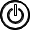 jednom=Prečišćivač zraka se uključuje i započinje s načinom I  Pritisnite tipku za brzinu            ventilatora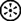 jednom=Prečišćivač zraka se prebacuje u način IIPritisnite tipku za brzinu ventilatora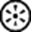   dva puta=Prečišćivač zraka prelazi u turbo način radaPritisnite tipku za brzinu ventilatoratri puta=Prečišćivač zraka prelazi u noćni režimPritisnite tipku za brzinu ventilatoračetiri puta=Prečišćivač zraka se vraća u način I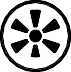 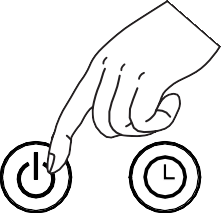 1. Pritisnite dugme ON / OFF da biste isključili prečišćivač zraka. Isključite prečišćivač zraka iz utičnice.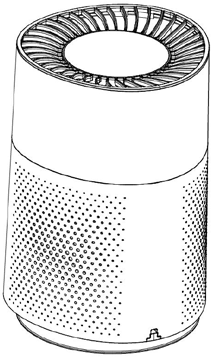 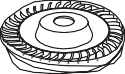 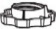 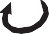 2. Odvrnite veliki navoj na donjoj strani.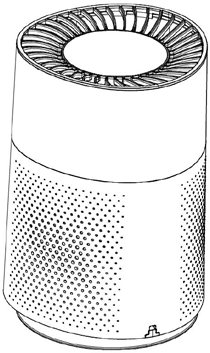 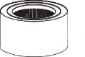 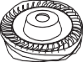 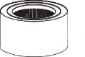 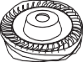 3.  Filter i baza kućišta sada se mogu ukloniti prema dolje.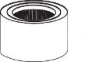 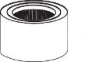 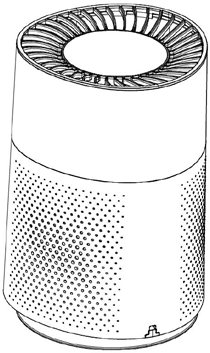 4. Umetnite novi filter.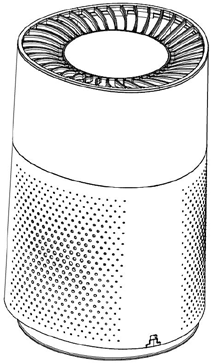 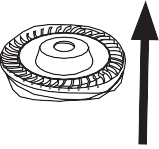 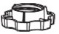 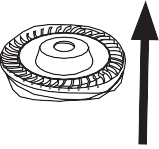 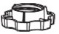 5. Vratite bazu kućišta i zategnite veliki navoj sa donje strane.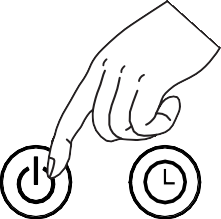 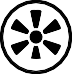 6. Pritisnite i držite tipku ON / OFF na aktiviranom zračnom filtru 20 sekundi dok crveni indikator FILTER ne ugasi..Uvjerite se da je baza kućišta pravilno spojena na kućište pomoću udubljenja, prije zatezanja navoja.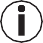 Ako želite promijeniti filter u određenim željenim intervalima (npr. svakih 6 mjeseci), na gornjoj ivici filtra nalazi se naljepnica na koju se može unijeti datum.OznakaBroj predmeta i/ili broj narudžbeFilteri (predfilter / HEPA filter klase H13 / aktivni ugljen)680.07ProblemMogući uzrokRješenjePrečišćivač zraka neće da se uključi.Baza kućišta nije pravilno umetnuta.Pazite da je baza kućišta pravilno umetnuto.Prečišćivač zraka neće da se uključi.Troslojni filter uopće nije umetnut ili nije pravilno umetnut.Pobrinite se da troslojni filter bude pravilno umetnut.Prečišćivač zraka neće da se uključi. Mrežni utikač nije umetnut  u utičnicu. Umetnite mrežni utikač u odgovarajuću utičnicu.Nedovoljan protok zrakaFilter je prljav.Očistite filter (pogledajte poglavlje „Čišćenje i održavanje“)Nedovoljan protok zrakaUlaz / izlaz zraka je blokiran.Pobrinite se da ulaz / izlaz zraka nije blokiran.Prečišćivač zraka jeveoma glasanU ulazu / izlazu zraka se nalazi strano tijelo. Uklonite strano tijelo iz ulaza / izlaza zraka.Prečišćivač zraka jeveoma glasanFilter je blokiran.Očistite filter (pogledajte poglavlje „Čišćenje i održavanje“)Prečišćivač zraka jeveoma glasanFilter nije pravilno umetnut.Pravilno umetnite filter.Prečišćivač zraka jeveoma glasanPrečišćivač zraka se nalazi na neravnoj površini.Postavite prečišćivač zraka na ravnu površinu.TipLR 220Mrežni napon220-240 V AC, 50/60 HzIzlaz38 WDimenzije (D x Š x V)220 x 220 x 340 mmNosivost2,9 kg Pogodno za prostorije veličine13 m² (ANSI/AHAM AC-1 2015) - 37 m² (NRCC 54013-2011) Zapreminapribl. 55 dB (turbo način)Dopušteni radni uslovi+5°C to +40°C, ≤ 90% relativne vlažnosti (bez kondenzacije)Klasa zaštiteKlasa zaštite II